Dyrektor Sądu Okręgowego 		                             Siedlce, dnia 29 października 2021 r.                       w  SiedlcachZnak sprawy: ZP-261-45/21                                                                                                                                                                                        Wszyscy uczestnicy postępowaniaINFORMACJAO WYBORZE OFERTYSkarb Państwa - Sąd Okręgowy w Siedlcach informuje, iż w postępowaniu o udzielenie zamówienia publicznego, o wartości szacunkowej nieprzekraczającej kwoty 130 000 zł netto,        o której mowa w art. 2 ust. 1 pkt. 1 ustawy z dnia 11 września 2019 r. – Prawo zamówień publicznych (Dz. U z 2021 r., poz. 1129 ze zm.) na: „Dostawę i montaż konstrukcji aluminiowej z wypełnieniem ze szkła bezpiecznego w pomieszczeniu Biura Podawczego Sądu Okręgowego w Siedlcach”, dokonano wyboru najkorzystniejszej oferty. W postępowaniu wybrano ofertę nr 1 złożoną przez: „MARGALO” P.H.U Robert KurpiewskiŻanecin, ul. ks. Popiełuszki 16c08-300 Sokołów PodlaskiCena ryczałtowa brutto: 8 872,00 zł   UZASADNIENIE WYBORU:  Oferta Wykonawcy nie podlega odrzuceniu z postępowania i spełnia wszystkie wymagania Zamawiającego określone w Zaproszeniu do złożenia oferty.  W postępowaniu odrzucono ofertę nr 2 złożoną przez:Usługi Remontowo-Budowlane                                                                                                                   „Kam-Bud” Siwak Kamil ul. Wiślana 20                                                                                                                                                                                             05-480 KarczewZgodnie z Rozdziałem XI ust. 1 Zaproszenia do złożenia oferty, informacja o odrzuceniu oferty wraz z uzasadnieniem faktycznym i prawnym zostanie przesłana tylko Wykonawcom, którzy złożyli oferty w postępowaniu.  Poniżej przedstawiamy zbiorcze zestawienie wszystkich ofert złożonych w postępowaniu: Numer ofertyNazwa (firma) i adres WykonawcyCena ryczałtowa brutto   1„MARGALO” P.H.U                                                                Robert Kurpiewski,                                                       Żanecin, ul. ks. Popiełuszki 16c                                                                    08-300 Sokołów Podlaski 8 872,00 zł 2Usługi Remontowo-Budowlane                                        „Kam-Bud” Siwak Kamilul. Wiślana 20                                                                                          05-480 Karczew16 900,00 zł – Oferta odrzucona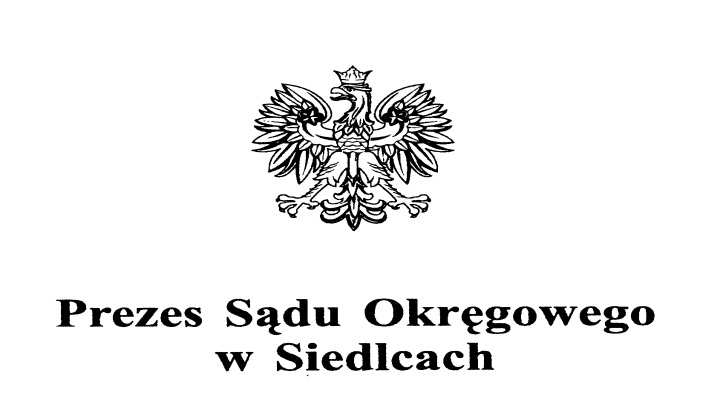 